	DEEP CREEK NETBALL CLUB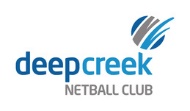 COMMITTEE  NOMINATION  FORMPresidentTreasurerSecretaryAdministratorRegistrar / GradingCoaching Co-ordinatorCommunications OfficerUniform Co-ordinatorGeneral Committee Memberwww.deepcreeknetball.com.au                      deepcreek.netballclub@hotmail.comPO Box 505, Templestowe Vic 3106Date:Nomination By:Seconded By:Name of Nominee:Contact Phone:Email Address:Position on Committee:    Please highlight